Year 2 English Support Pack – Week 12Lesson 1 – Sentence typeshttps://www.youtube.com/watch?v=BWiwftl8pqE&feature=emb_logo Watch the Oxford Owl video to find out about the four different sentence types – statements, questions, commands and exclamations. You can also read the information and examples of each sentence type below. Then complete the worksheet.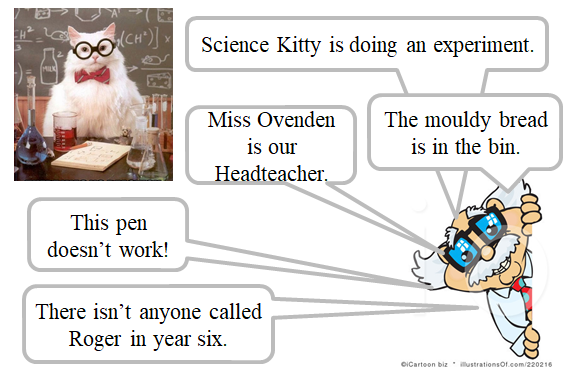 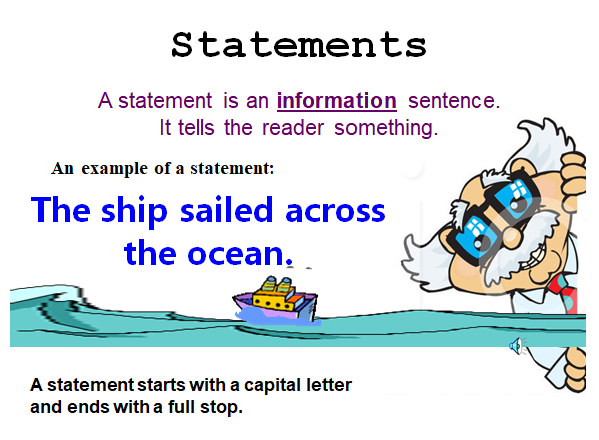 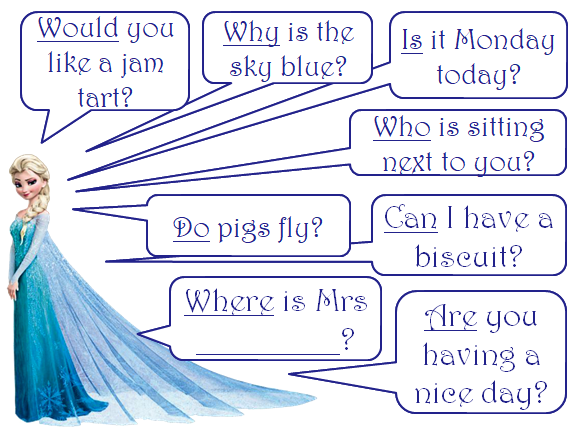 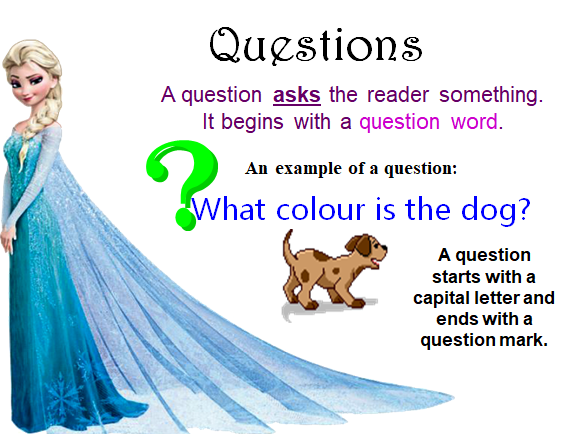 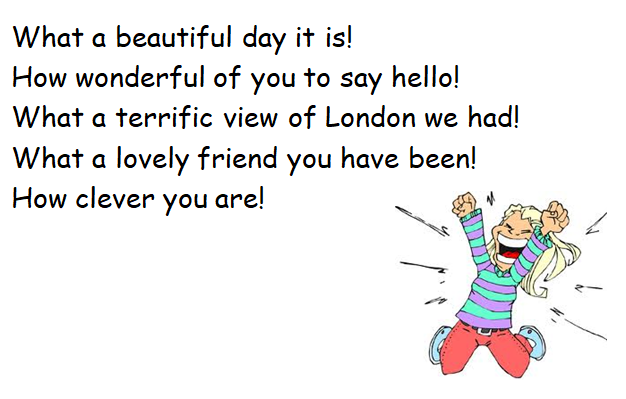 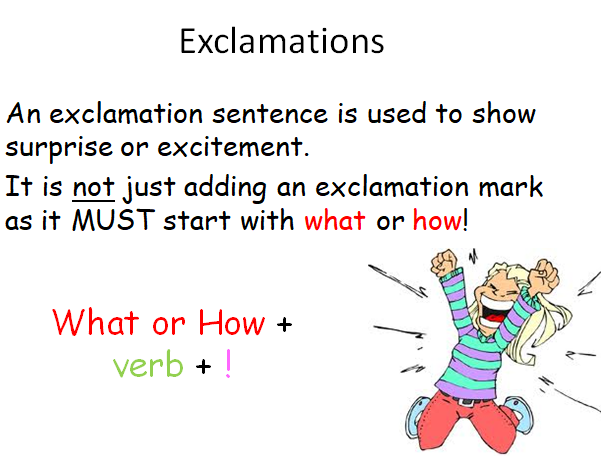 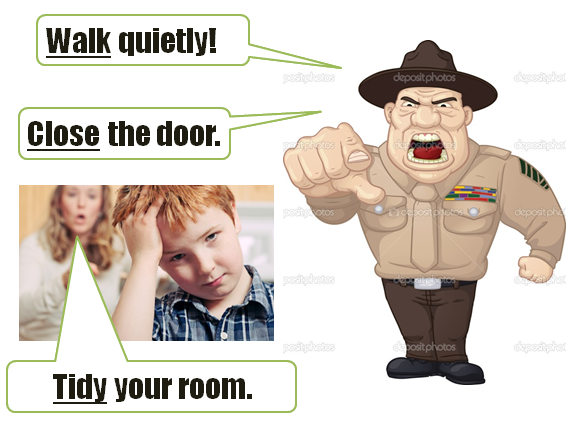 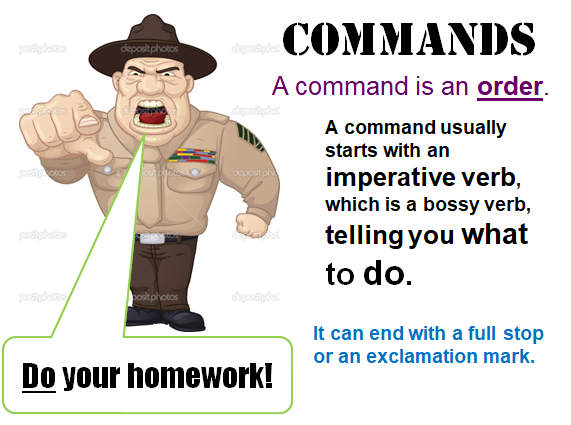 Task 1 - Can you tick one box for each sentence to identify which type of sentence it is? When is the bus due to arriveWhat a tricky test that wasElephants have long trunksWhat a nice surprise to see youPut your rubbish in the binWhat time do you go to bedHow old are youThe girl was runningHow silly these rules areTuck your chairs under the tableTask 2 – Can you add the correct missing punctuation?Lesson 2 – ComprehensionRead the information about lighthouses and then complete the comprehension questions on the next page. There are two different texts, the second one more tricky, so you can choose your level of challenge.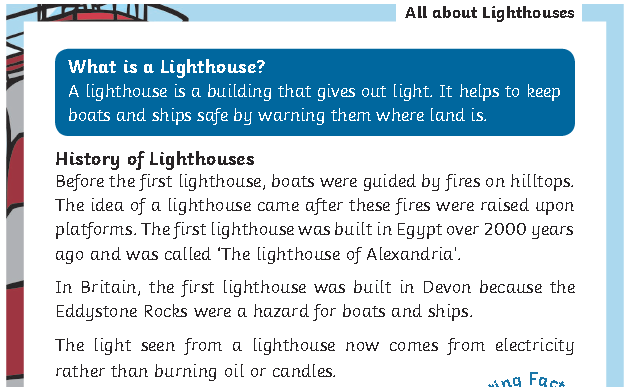 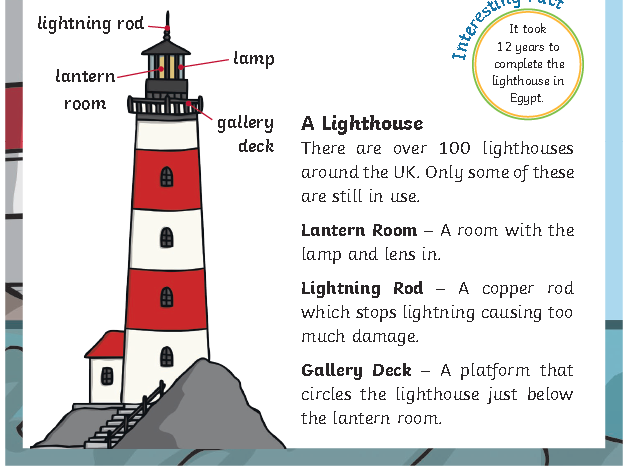 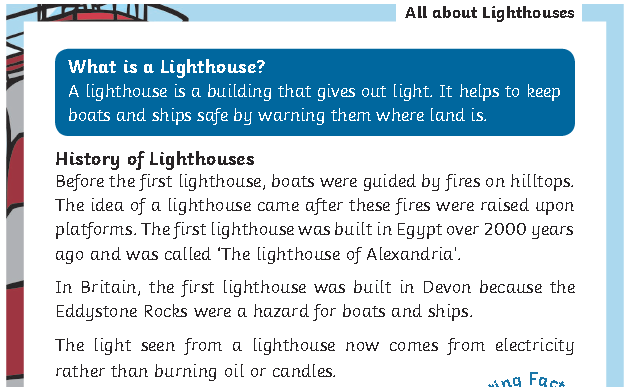 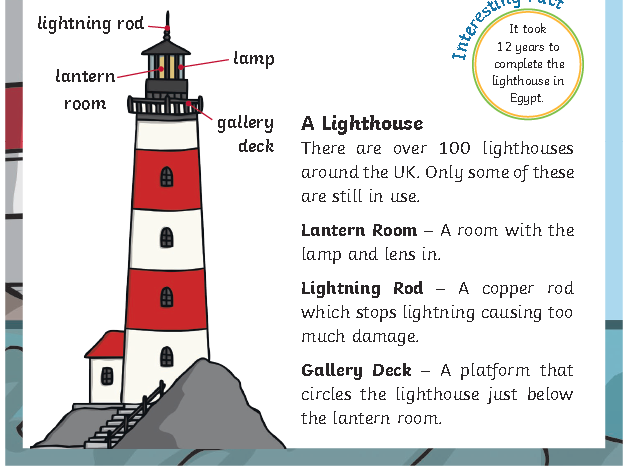 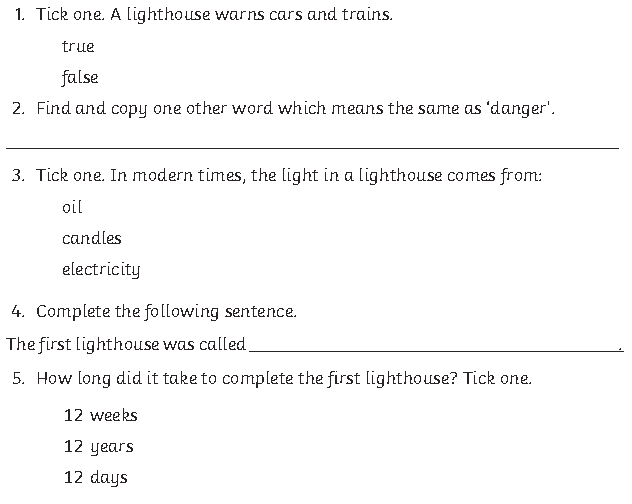 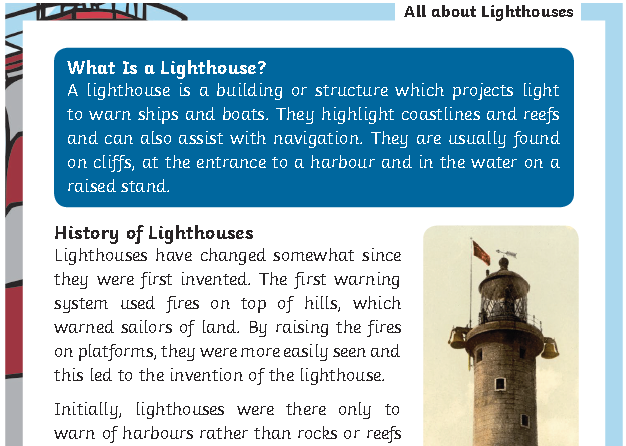 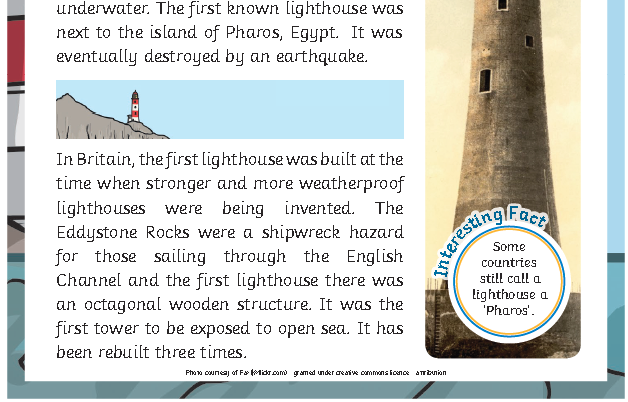 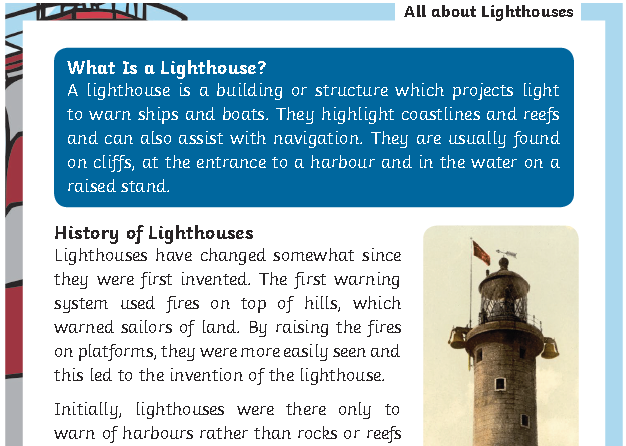 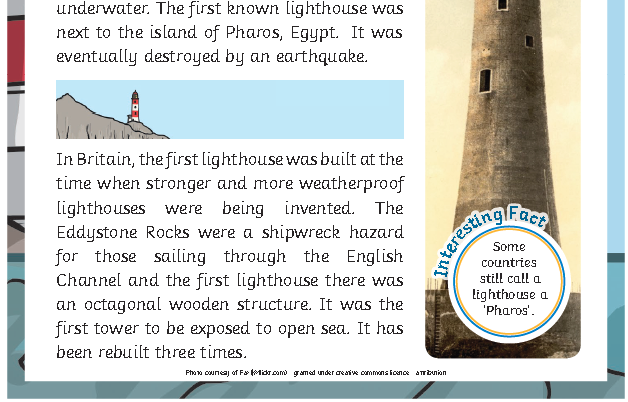 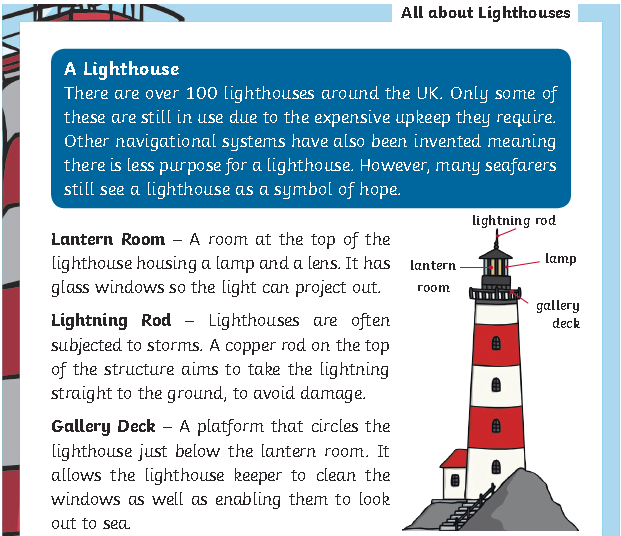 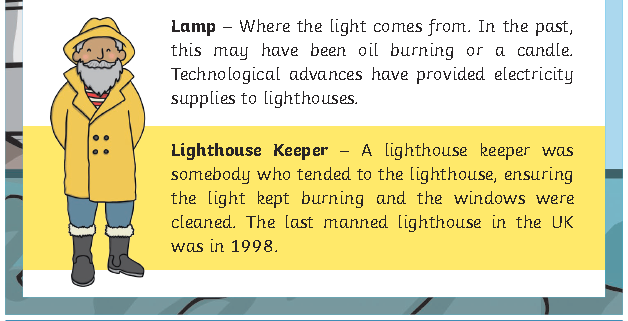 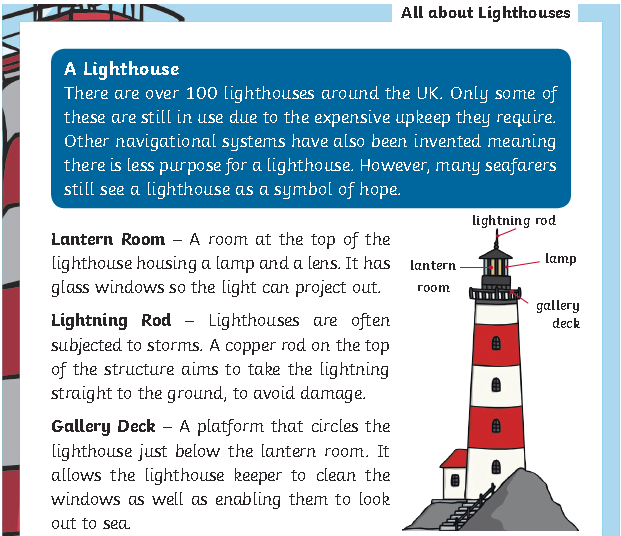 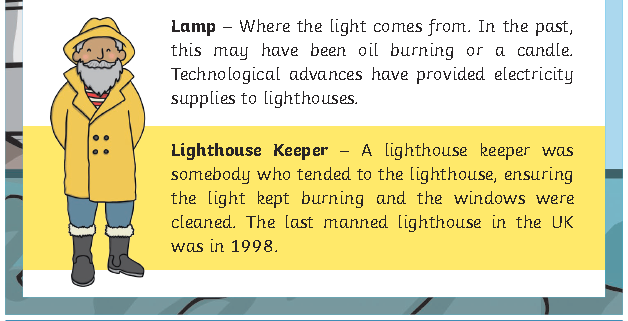 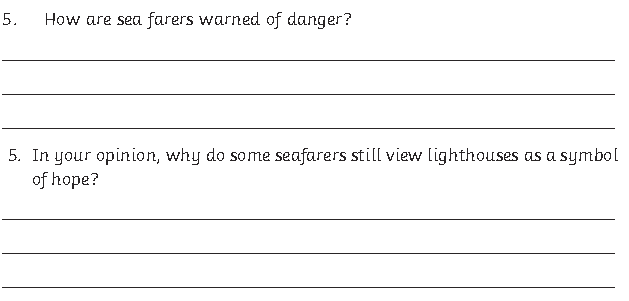 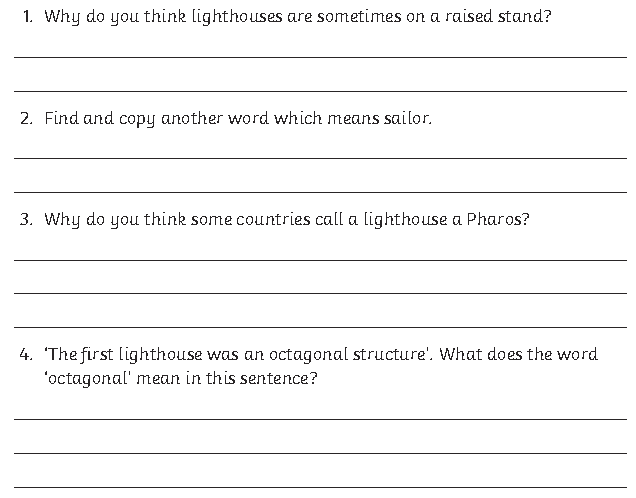 Lesson 3 – Letter writingRead the letter from Mr Kind (the fisherman at the end of The Lighthouse Keeper’s Lunch) who is now having a problem with the seagulls pinching his lunch, instead of Mr Grinling’s. Imagine you were Mr Grinling and had received the letter. What would you reply? Write a letter to Mr Kind in role as Mr Grinling, giving him your best advice on how to stop the seagulls. There is a list on the next page of ideas to include in order to try to make your letter your best writing!Mr KindFisherman’s CottageLighthouse VillageDear Mr Grinling, I’m having a real problem with some pesky seagulls that keep pinching my lunch every morning. I’ve heard that you’ve recently had a similar problem. Is this true? Please tell me you have because I would really like your help. The scavenging seagulls keep swooping down and eating my food when I’m not looking. As you can imagine, this is most annoying! Why don’t they pinch my fish instead? I feel hopeless! I just want to eat the whole of my delicious lunch in peace.Could you please give me some great ideas to try and stop the seagulls because I don’t think I can go hungry any more?I would be thankful if you could send a fast reply.From Mr Kind (the fisherman)In your writing, can you include…Conjunctionsbecause		when			if			thatContractionscan’t    	don’t		wasn’t		you’re		I’llYear 2 Challenge Wordspoor	 behind		 eye		hour		mosthold		 great		after		could		shouldwould	 fast	    whole		 even		everyA question with a ?Who		Where			What 		 WhenImperative VerbsPut			Add			Squeeze			Pour		Turn			Mix			Cut			Spread		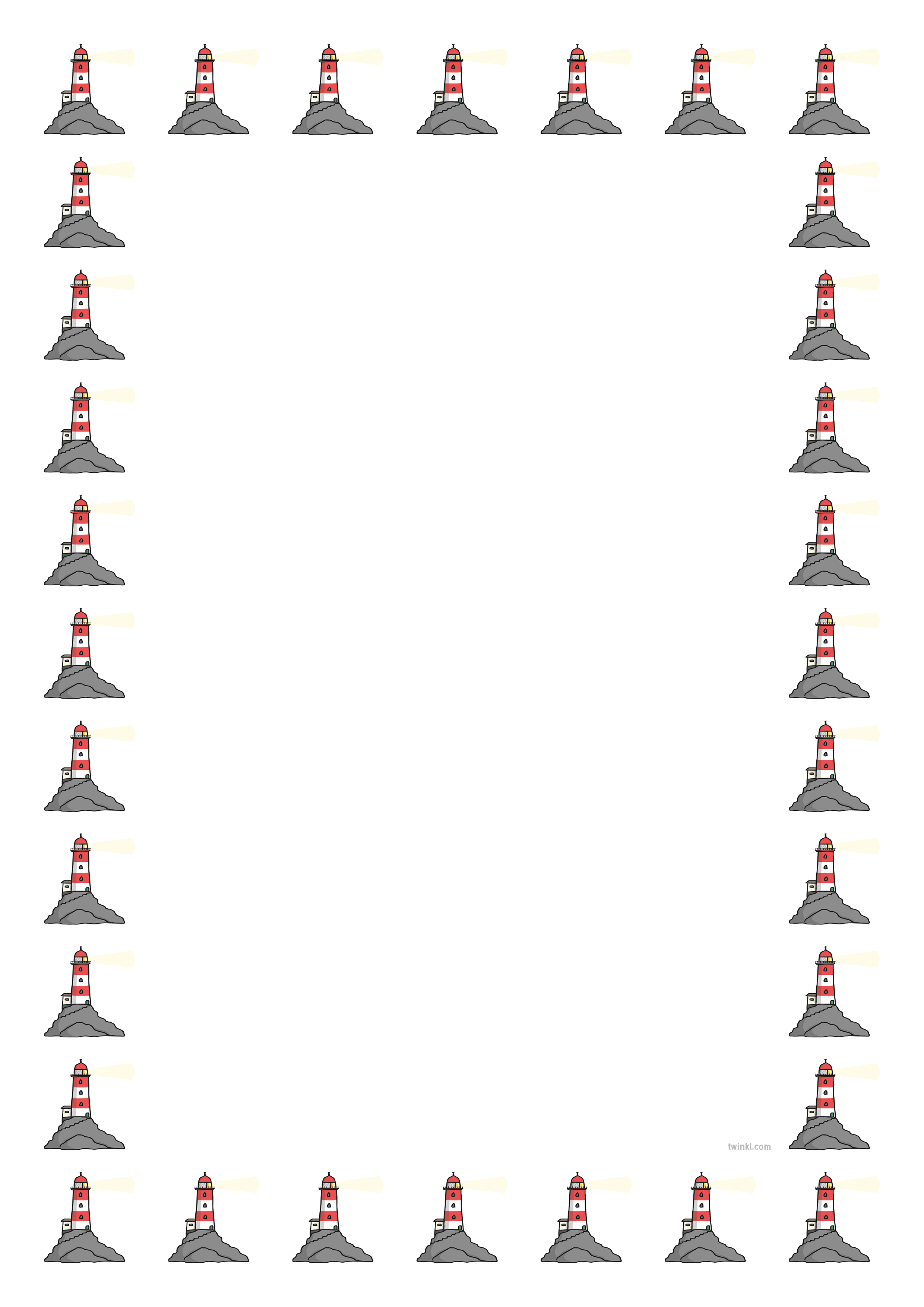 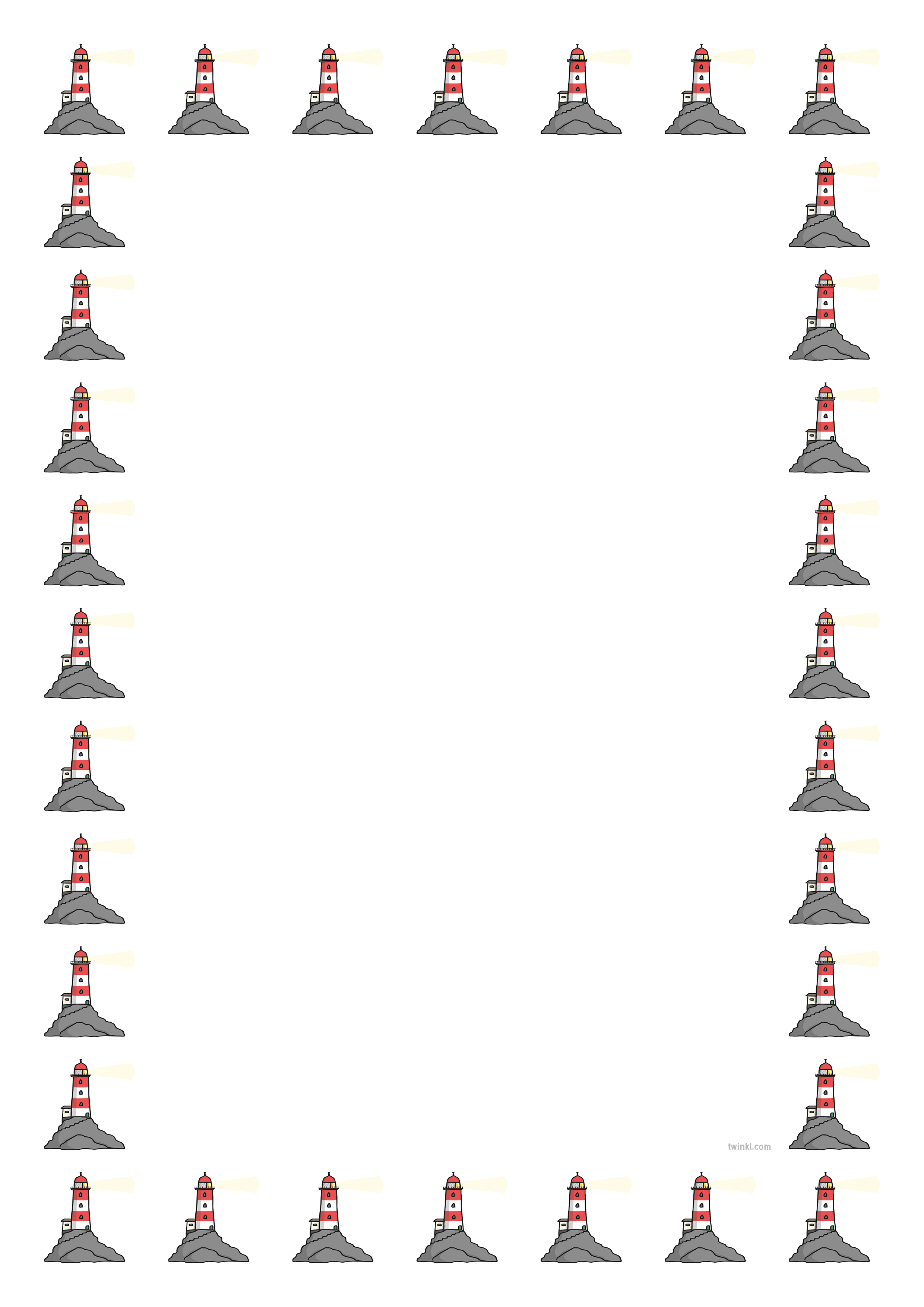 ExtensionRead these riddles that include each of the four sentence types. Can you solve the riddles and work out what animals they are?StatementExclamationCommandQuestionI have a long, fluffy mane.What sharp teeth I have!Don't try to stroke me!Can you hear me roar?What am I? ____________I like to dart around in the blue ocean.What a clever animal I am!Don't put your hands near my blowhole.Would you like to swim with me?What am I? ____________Now can you have a go at writing your own animal riddle, using each of the four sentence types?________________________________________________________________________________________________________________________________________________________________________________What am I?________________________________________________________________________________________________________________________________________________________________________________What am I?